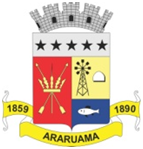 EDITAL Nº01/2018 PROCESSO SELETIVO SIMPLIFICADO – ASSISTENTES DE ALFABETIZAÇÃO DO PROGRAMA MAIS ALFABETIZAÇÃOA Secretária Municipal de Educação de Araruama, LUCIA FERNANDA DOMINGUES FERREIRA PINTO, no uso de suas atribuições legais, torna público o presente Edital, que fixa normas e procedimentos que nortearão o processo seletivo para admissão de Assistentes de Alfabetização voluntários, por meio de análise de títulos para a área de atuação junto à Secretaria Municipal de Educação, doravante denominada SEDUC.1. DO PROGRAMA 1.1. Programa Mais Alfabetização tem o objetivo de fortalecer e apoiar as unidades escolares no processo de alfabetização, para fins de leitura, escrita e matemática, dos estudantes nos 1º e 2º anos do ensino fundamental. 1.2. São objetivos do Programa Mais Alfabetização, art. 3º: I. Fortalecer o processo de alfabetização dos anos iniciais do ensino fundamental, por meio do atendimento às turmas de 1º ano e de 2º ano; II. Promover a integração dos processos de alfabetização das Unidades Escolares com a política educacional da rede de ensino; III. Integrar as atividades ao Projeto Político Pedagógico - PPP da rede e das Unidades Escolares; IV. Viabilizar atendimento diferenciado às Unidades Escolares vulneráveis;V. Estipular metas do programa entre o Ministério da Educação - MEC, os entes federados e as Unidades Escolares participantes no que se refere à alfabetização das crianças do 1º ano e do 2º ano do Ensino Fundamental, considerando o disposto na BNCC; VI. Assegurar o monitoramento e a avaliação periódica da execução e dos resultados do programa;VII. Promover o acompanhamento sistemático, pelas redes de ensino e gestão escolar, da progressão da aprendizagem dos estudantes regularmente matriculados no 1º ano e no 2º ano do ensino fundamental; VIII. Estimular a cooperação entre União, Estados, Distrito Federal e Municípios;IX. Fortalecer a gestão pedagógica e administrativa das redes Estaduais, Distrital e Municipais de Educação e de suas Unidades Escolares jurisdicionadas; e X. Avaliar o impacto do programa na aprendizagem dos estudantes, com o objetivo de gerar evidências para seu aperfeiçoamento. 2. DA SELEÇÃO 2.1. A seleção destina-se ao preenchimento de 61 (sessenta e uma) vagas para Assistentes de Alfabetização voluntários do Programa Mais Alfabetização no âmbito do Município de Araruama - RJ, a serem distribuídas nas escolas públicas urbanas e do campo. 2.2. Serão considerados os seguintes critérios para a seleção de Assistentes de Alfabetização voluntários:• Ser brasileiro; • Ter a idade mínima de 18 (dezoito) anos, no ato da inscrição; • Ter, no mínimo, formação de nível médio completo;2.3. O Processo Seletivo Simplificado para Assistentes de Alfabetização voluntários será executado pela SEDUC. 3. DO PERFIL 3.1. Poderão participar do processo seletivo candidatos com o seguinte PERFIL: Professores com disponibilidade de carga horária para atuar no programa e participar de reuniões e formações com a Equipe SEDUC; Estudantes de graduação preferencialmente em Pedagogia;  Profissionais com curso de magistério em nível médio; 4. DAS ATRIBUIÇÕES DOS ASSISTENTES DE ALFABETIZAÇÃO DO PROGRAMA. 4.1. O Assistente de Alfabetização apoiará o professor alfabetizador para as Unidades Escolares vulneráveis e não vulneráveis, considerando os critérios estabelecidos neste Edital;4.2 O Assistente de Alfabetização poderá atuar em dois tipos de Unidades Escolares, vulneráveis (período de 10h) ou não vulneraríeis (período de 5 horas)4.3 Os atendimentos de cada assistente a escolas vulneráveis e não vulneráveis, em qualquer combinação, não podem – somados - ultrapassar 40 horas semanais e excederem o limite de 4 e 8 turmas, respectivamente;4.4 Julga-se o apoio dos Assistentes de Alfabetização ao professor alfabetizador como de natureza voluntária nos termos da Lei Federal nº 9.608/1998 – Lei do Voluntariado. Considera-se serviço voluntário, a atividade não remunerada, que tenha objetivos cívicos, culturais, educacionais, científicos, recreativos ou de assistência social, inclusive mutualidade. 4.5. O serviço voluntário não gera vínculo empregatício, nem obrigação de natureza trabalhista previdenciária ou afim. 4.6. São atribuições do Assistente de Alfabetização: • Participar do planejamento das atividades juntamente com a Coordenação do Programa na escola; • Cumprir carga horária de acordo com as diretrizes e especificidades do Programa;• Auxiliar o professor alfabetizador nas atividades estabelecidas e planejadas por ele; • Acompanhar o desempenho escolar dos alunos, inclusive efetuando o controle da frequência; • Elaborar e apresentar à coordenação, relatório dos conteúdos e atividades realizadas mensalmente; • Acessar o sistema de monitoramento do Programa/CAEd digital, cadastrar as atividades pedagógicas desenvolvidas, para que o Professor ou o Coordenador da escola analisem e validem posteriormente; • Cumprir com responsabilidade, pontualidade e assiduidade suas obrigações junto ao Programa; • Realizar as formações indicadas pelo MEC e oferecidas pela SEDUC. 5. DAS INSCRIÇÕES: 5.1. A inscrição do candidato implicará o conhecimento e aceitação tácita das normas e condições estabelecidas neste Edital, em relação às quais não poderá alegar desconhecimento;5.2. Não será cobrada taxa de inscrição;5.3. A inscrição será realizada na sede do Sindicato dos Servidores Municipais de Araruama, situada à Rua Ivone de Oliveira Souto, número 569, Centro – Araruama, RJ, no dia 07 de maio de 2018, tendo início às 8 horas e 30 minutos e término às 17 horas e 30 minutos;5.4. No ato da inscrição o candidato deverá entregar os seguintes documentos: a) Ficha de inscrição devidamente preenchida, com todos os dados solicitados, sem emendas e/ou rasuras; e b) Fotocópias nítidas dos seguintes documentos, com a apresentação dos originais para fins de conferência: I - Carteira de Identidade (frente e verso); II - CPF; IV - Comprovante de residência; V - Currículo;VI - Diploma (para candidatos graduados) ou Histórico atualizado e comprovante de matrícula do Instituto Federal e/ou da Universidade, quando se tratar de estudante universitário; VII - Comprovante de curso e/ou de habilidade na área de apoio à docência, preferencialmente em alfabetização. No caso de conhecimentos específicos é necessário que o candidato apresente documentos que comprovem suas habilidades (declarações, releases, portfólios, matérias de jornais, e etc.) 5.5. As informações prestadas na ficha de inscrição do Processo Seletivo Simplificado são de inteira responsabilidade do candidato, ficando a SEDUC no direito de excluí-lo, caso comprove inveracidades das informações. 5.6. Não serão aceitos documentos após o ato da inscrição. 5.7. Será entregue ao candidato o comprovante de requerimento de inscrição do Processo Seletivo Simplificado. 5.8. Serão eliminados os candidatos que não apresentarem a documentação exigida.6. DA QUANTIDADE DE VAGAS 6.1 Serão disponibilizadas 61 (sessenta e uma) vagas para Assistentes de Alfabetização do Programa Mais Alfabetização no âmbito Município de Araruama/RJ;7. DA SELEÇÃO 7.1. A seleção se dará por meio da análise de Currículo comprovado;7.2 A comprovação do currículo se dará por meio da apresentação dos documentos estipulados acima que atestam a titularidade do candidato e pontuarão da seguinte forma: 7.3. O candidato será eliminado caso não atenda as exigências deste Edital. 7.4. O resultado será organizado e publicado na Página Oficial do Facebook da SEDUC, no Portal da Transparência e/no site oficial da Prefeitura de Araruama, por ordem de classificação, no dia 09 de maio de 2018;7.5. Como critério de desempate será considerado, pela ordem: maior titulação, maior tempo de experiência docente e maior idade;7.6. Todos os candidatos habilitados serão considerados aprovados constituindo assim o banco de Assistentes de Alfabetização do Programa Mais Alfabetização da SEDUC;7.7. A lotação acontecerá conforme ordem de classificação e disponibilidade do candidato, bem como a necessidade das Unidades Escolares. 8. DA LOTAÇÃO8.1. A lotação obedecerá a ordem decrescente de classificação dos candidatos aprovados na seleção e o atendimento dos critérios estabelecidos no item 2.2. deste Edital;8.2. Será reservado o percentual de 2% (dois por cento) das carências surgidas aos portadores de deficiência física, ficando a lotação vinculada à ordem decrescente de classificação dos deficientes físicos e à capacidade para exercício da função;8.3. Os candidatos classificados, preenchidos os requisitos constantes no item 2.2. deste Edital, assinarão o Termo de Compromisso para prestação de serviço voluntário referente as atividades de Assistentes de Alfabetização, pelo prazo de 6 (seis) meses, período este que poderá ser alterado de acordo com normas e diretrizes que por ventura venham a ser estabelecidas pelo FNDE/MEC;8.4. Em caso de desistência será convocado para lotação, o candidato classificado segundo a ordem decrescente de pontos. 9. DISPOSIÇÕES GERAIS: 9.1. O Assistente de Alfabetização receberá, a título de ressarcimento, o valor instituído pela Portaria nº 142, de 22 de fevereiro de 2018, para o Programa Mais Alfabetização em 2018; 9.2. O Assistente de Alfabetização selecionado para desenvolver as atividades de apoio ao professor alfabetizador terá carga horária diária mínima de 60 (sessenta) minutos por turma; 9.3. A quantidade de turmas de cada assistente de alfabetização dependerá do tipo de unidade escolar (vulnerável ou não vulnerável), do planejamento da escola para a atuação do Assistente de Alfabetização e da disponibilidade de tempo do assistente;9.4. Os candidatos selecionados deverão participar de uma formação inicial para desempenho de suas atribuições, em local e data a serem definidos posteriormente, ocasião em que procederão à assinatura do Termo de Adesão e Compromisso;9.5 O Assistente de Alfabetização poderá ser desligado a qualquer tempo, no caso de: não estar correspondendo às finalidade e objetivos do Programa; prática de atos de indisciplina, atos desabonadores de conduta pessoal e profissional; 9.6. Os casos omissos deste Edital serão resolvidos pela SEDUC.Araruama, 30 de abril de 2018.LUCIA FERNANDA DOMINGUES FERREIRA PINTOSecretária Municipal de Educação de AraruamaTÍTULOSPONTOSPós-graduação na área de Educação 5Graduação em Pedagogia 25Curso Normal Superior15Graduação em Disciplinas da Base Nacional Comum5Curso Normal em nível Médio10Graduação em Pedagogia – Em andamento5Curso Normal Superior – Em andamento5Experiência docente em alfabetização comprovada por declaração assinada e em papel timbrado (máximo 20 pontos)2Experiência docente em outras etapas do Ensino Fundamental comprovada por declaração assinada e em papel timbrado (máximo 10 pontos)1